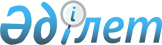 Об утверждении коэффициентов зонирования, учитывающих месторасположение объекта налогообложения в населенных пунктах Глубоковского района
					
			Утративший силу
			
			
		
					Постановление Глубоковского районного акимата Восточно-Казахстанской области от 20 ноября 2018 года № 571. Зарегистрировано Управлением юстиции Глубоковского района Департамента юстиции Восточно-Казахстанской области 21 ноября 2018 года № 5-9-185. Утратило силу постановлением Глубоковского районного акимата Восточно-Казахстанской области от 30 ноября 2020 года № 430
      Сноска. Утратило силу постановлением Глубоковского районного акимата Восточно-Казахстанской области от 30.11.2020 № 430 (вводится в действие с 01.01.2021).

      Примечание РЦПИ.

      В тексте документа сохранена пунктуация и орфография оригинала.
      В соответствии с пунктом 6 статьи 529 Кодекса Республики Казахстан от 25 декабря 2017 года "О налогах и других обязательных платежах в бюджет (Налоговый кодекс)", пунктом 2 статьи 31 Закона Республики Казахстан от 23 января 2001 года "О местном государственном управлении и самоуправлении в Республике Казахстан", приказом Министра информации и коммуникаций Республики Казахстан от 12 ноября 2018 года № 475 "Об утверждении Методики расчета коэффициента зонирования" (зарегистрирован в Реестре государственной регистрации нормативных правовых актов за № 17847) Глубоковский районный акимат ПОСТАНОВЛЯЕТ:
      Сноска. Преамбула – в редакции постановления Глубоковского районного акимата Восточно-Казахстанской области от 12.04.2019 № 128 (вводится в действие по истечении десяти календарных дней после дня его первого официального опубликования).


      1. Утвердить коэффициенты зонирования, учитывающие месторасположение объекта налогообложения в населенных пунктах Глубоковского района согласно приложению к настоящему постановлению.
      2. Государственному учреждению "Аппарат акима Глубоковского района Восточно-Казахстанской области" в установленном законодательством Республики Казахстан порядке обеспечить:
      1) государственную регистрацию настоящего постановления в Управлении юстиции Глубоковского района;
      2) в течение десяти календарных дней со дня государственной регистрации настоящего постановления акимата направление его копии в бумажном и электронном виде на казахском и русском языках в Республиканское государственное предприятие на праве хозяйственного ведения "Республиканский центр правовой информации" для официального опубликования и включения в Эталонный контрольный банк нормативных правовых актов Республики Казахстан;
      3) в течение десяти календарных дней после государственной регистрации настоящего постановления направление его копии на официальное опубликование в периодические печатные издания, распространяемые на территории Глубоковского района;
      4) размещение настоящего постановления на интернет-ресурсе Глубоковского районного акимата после его официального опубликования.
      3. Контроль за исполнением настоящего постановления возложить на заместителя акима Сейтканова Р.К. 
      4. Настоящее постановление вводится в действие с 1 января 2019 года.
      "__" ________ 2018 года Коэффициент зонирования, учитывающий месторасположение объекта налогообложения в населенных пунктах Глубоковского района
					© 2012. РГП на ПХВ «Институт законодательства и правовой информации Республики Казахстан» Министерства юстиции Республики Казахстан
				
      Аким Глубоковского района

К. Байгонусов

      Согласовано:

      Руководитель республиканского

      государственного учреждения

      "Управление государственных доходов

      по Глубоковскому району

      Департамента государственных доходов

      по Восточно-Казахстанской области

      Комитета государственных доходов

      Министерства финансов

      Республики Казахстан" 

С. Абдрахманов
Приложение 
к постановлению Глубоковского 
районного акимата 
от "20" ноября 2018 года № 571
       

№
Месторасположение объекта налогообложения в населенном пункте
Коэффициент зонирования
Глубоковский район
Глубоковский район
Глубоковский район
Глубоковская поселковая администрация
Глубоковская поселковая администрация
Глубоковская поселковая администрация
посҰлок Глубокое
посҰлок Глубокое
посҰлок Глубокое
1
Оценочная зона идентификационного номера 05-068-057 (микрорайон "Курчум")
1,05
2
Оценочная зона идентификационного номера 05-068-058 (микрорайон "Киргородок")
1,1
3
Оценочная зона идентификационного номера 05-068-059 (микрорайон "Петушки")
1,2
4
Оценочная зона идентификационного номера 05-068-060 (микрорайон "Больничный городок")
2,1
Алтайская поселковая администрация
Алтайская поселковая администрация
Алтайская поселковая администрация
5
посҰлок Алтайский
1,9
6
село Калинино
1,05
Белоусовская поселковая администрация
Белоусовская поселковая администрация
Белоусовская поселковая администрация
посҰлок Белоусовка
посҰлок Белоусовка
посҰлок Белоусовка
7
Оценочная зона идентификационного номера 05-068-069
1,15
8
Оценочная зона идентификационного номера 05-068-070
2,1
9
Оценочная зона идентификационного номера 05-068-071
1,35
ВерхнеберҰзовская поселковая администрация
ВерхнеберҰзовская поселковая администрация
ВерхнеберҰзовская поселковая администрация
посҰлок ВерхнеберҰзовский
посҰлок ВерхнеберҰзовский
посҰлок ВерхнеберҰзовский
10
Оценочная зона идентификационного номера 05-068-022
1,5
11
Оценочная зона идентификационного номера 05-068-023
1,75
ВесҰловский сельский округ
ВесҰловский сельский округ
ВесҰловский сельский округ
12
село ВесҰловка
1,9
13
село Заречное
1,1
Калининский сельский округ
Калининский сельский округ
Калининский сельский округ
14
село БерҰзовка
1,85
Красноярский сельский округ
Красноярский сельский округ
Красноярский сельский округ
село Предгорное
село Предгорное
село Предгорное
15
Оценочная зона идентификационного номера 05-068-025
1,65
16
Оценочная зона идентификационного номера 05-068-026
1,4
17
Оценочная зона идентификационного номера 05-068-027
1,75
18
село Перевальное
1,85
19
станция Аврора
0,75
Кожоховский сельский округ
Кожоховский сельский округ
Кожоховский сельский округ
20
село Кожохово
1,9
21
село Прогресс
1,75
22
село Сметанино
1,05
Кировский сельский округ
Кировский сельский округ
Кировский сельский округ
село Прапорщиково
село Прапорщиково
село Прапорщиково
23
Оценочная зона идентификационного номера 05-068-064
1,5
24
Оценочная зона идентификационного номера 05-068-065
1,75
25
село Уварово
1,7
26
село Черногорка
0,95
27
разъезд 226 км
1
Опытнопольский сельский округ
Опытнопольский сельский округ
Опытнопольский сельский округ
село Опытное поле
село Опытное поле
село Опытное поле
28
Оценочная зона идентификационного номера 05-068-116
1,65
29
Оценочная зона идентификационного номера 05-068-117
2
Бобровский сельский округ
Бобровский сельский округ
Бобровский сельский округ
село Бобровка
село Бобровка
село Бобровка
30
Оценочная зона идентификационного номера 05-068-077
1,3
31
Оценочная зона идентификационного номера 05-068-078
1,85
32
село Солнечное
1,65
Ушановский сельский округ
Ушановский сельский округ
Ушановский сельский округ
33
село Ушаново
1,85
34
село Степное
1,85
35
село Каменный Карьер
1,05
Секисовский сельский округ
Секисовский сельский округ
Секисовский сельский округ
село Секисовка
село Секисовка
село Секисовка
36
Оценочная зона идентификационного номера 05-068-008
1,3
37
Оценочная зона идентификационного номера 05-068-009
1,75
38
село Белокаменка
1,85
39
село Планидовка
1,1
40
село Новомихайловка
1,1
Фрунзенский сельский округ
Фрунзенский сельский округ
Фрунзенский сельский округ
41
село Тарханка
1,85
42
село Винное
1,85
43
село Горная Ульбинка
1,55
44
село Топиха
0,85
45
село Новая Ульба
1,55
46
село ВесҰлое
1,05
47
станция Ульба Перевалочная
0,85
Куйбышевский сельский округ
Куйбышевский сельский округ
Куйбышевский сельский округ
48
село Быструха
1,85
49
село ЗимовьҰ
1,05
Черемшанский сельский округ
Черемшанский сельский округ
Черемшанский сельский округ
село Черемшанка
село Черемшанка
село Черемшанка
50
Оценочная зона идентификационного номера 05-068-053
1,9
51
Оценочная зона идентификационного номера 05-068-054
1,15
Малоубинский сельский округ
Малоубинский сельский округ
Малоубинский сельский округ
52
село Малоубинка
1,7
53
посҰлок Карагужиха
0,85